Kwiecień, tydzień 3 Dbamy o przyrodę (14.04.2021)Temat dnia: Dbajmy o przyrodę1. Nauka wierszyka o żabach.Jedna żaba, druga żaba, żaby trzy. Siadły w trawie przed śniadaniem i zaczęły rechotanie.2 Słuchanie piosenki Dbajmy o przyrodę (sł. i muz. Danuta i Karol Jagiełło).https://soundcloud.com/user-956760406/dbajmy-o-przyrod-s-i-muz?in=user-956760406/sets/odkrywam-siebie-a-cd2I. Dzisiaj nasza pani  dzieci nauczyła, jak sortować śmieci,  choć to rzecz niemiła. Do żółtego kosza  to, co plastikowe, a do niebieskiego  szkiełka kolorowe, do brązowej torby  wrzućcie trawę, dzieci, a do torby czarnej – pozostałe śmieci.Ref.: Nie śmiecimy, nie brudzimy, o przyrodę dbamy, posprzątamy całą ziemię,  bardzo ją kochamy.II. Powiedziała także, jak dbać o przyrodę, jak jej można pomóc  i co robić co dzień. Do żółtego kosza  to, co plastikowe, a do niebieskiego  szkiełka kolorowe, do brązowej torby  wrzućcie trawę, dzieci, a do torby czarnej  pozostałe śmieci.Ref.: Nie śmiecimy, nie brudzimy…• Rozmowa na temat piosenki.− Czego pani nauczyła dzieci?− Co wkładamy do żółtego kosza?− Co wkładamy do niebieskiego kosza?− Do jakiej torby dzieci mają wrzucać trawę, a do jakiej – pozostałe śmieci?• Zabawa przy piosence.Przy zwrotkach dziecko naśladuje  zbieranie śmieci i wkładanie ich do pojemników. Podczasrefrenu rytmicznie klaszczą .• Nauka refrenu fragmentami, metodą ze słuchu.3. Zabawa paluszkowa Biedronka (według Krzysztofa Sąsiadka).Prosimy  dzieci o naśladowanie  ruchów; wyciągamy  przed siebie obie dłonie i recytujemy wierszyk. Podczas kolejnych wersów palcami jednej ręki dotykamy palców drugiej ręki, zaczynając od najmniejszego. Na koniec wykonujemy  dłonią zygzaki i unosimy ją ku górze.Biedronka małarobaczki spotkała:z tym się przywitała,temu pomachała,tego zabrać chciała,z tym się pożegnała…i do nieba poleciała.4. Karta pracy, cz. 2, nr 29.Kredki: żółta, zielona, niebieska.− Pokolorujcie na żółto rysunek kosza, do któregowrzucamy metalowe rzeczy, na zielono – rysunekkosza, do którego wrzucamy szklane rzeczy, a naniebiesko – tego, do którego wrzucamy papier.Zapraszam do wykonania zadania dodatkowego!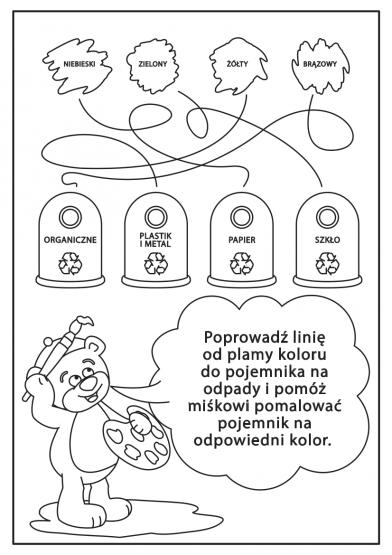 